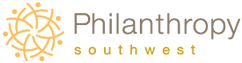 Philanthropy Southwest is seeking a qualified candidate for the position of theVice President of Professional Learning and Public PolicyAbout PhilanthropyPhilanthropy Southwest is the first association of Grantmakers in the nation, with a membership that includes hundreds of grantmaking organizations and thousands of foundation trustees and staff in the Southwestern United States. Our members represent a significant portion – more than $77 billion – of philanthropic assets being used for good throughout our region and nation. We believe in a thriving Southwestern US through the power of philanthropy. We offer a competitive salary and benefits.Position Summary:This is a full-time exempt position, based in at the Philanthropy Southwest’s office in Dallas. The V.P. of Professional Learning and Public Policy will report directly to the CEO.  In this role you will provide the vision and oversight for all Philanthropy Southwest educational programs and public policy work. In this role, there is a direct responsibility to identify, develop, and deliver professional learning programs throughout the southwest region, including the Annual Conference and Roadshow. The VP of Professional Learning and Public Policy will be expected to plan and execute strategies to lead, inform, and support Philanthropy Southwest members in their efforts to advance effective policies that strengthen philanthropy, relationships and partnerships with government that will broaden our collective voice to advocate on behalf of our sector and region. Position Qualifications:Bachelor’s degree required; Master’s degree preferred.Six or more years of experience in philanthropy or nonprofit field and/or experience.Enthusiasm for the use of public policy engagement in the philanthropy and nonprofit sectors and the education that leads to more impactful philanthropy.Exceptional interpersonal skills and demonstrated ability to manage relationships with integrity and consistency, including a keen ability to work effectively and respectfully with politically, ideologically, culturally and geographically diverse people and communities.Strong analytical and technical skills and ability to translate complex subjects into approachable concepts.Exceptional written and oral communication skills.Ability to manage multiple tasks and adjust to changing priorities.Effective project management and organizational skills.Demonstrated ability to work with a high-performance, collaborative, constructive peer group.Personal qualities of integrity, credibility and a commitment to and passion for the Philanthropy Southwest mission.Ability to work both independently and collaboratively as a part of a team.Knowledge of philanthropy/nonprofit sector preferred.15%-20% Travel Required. Submit your resume and cover letter to jobs@philanthropysouthwest.org